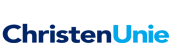 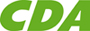 MOTIEZonnepanelen op het stadhuisDe Raad van de Gemeente Groningen in vergadering bijeen op 13 november 2013 besprekende de begroting 2014overwegend dat:Ambities voor het gebruik van natuurlijke hulpbronnen in deze tijd meer dan vanzelfsprekend moeten zijn;Groningen de ambitie heeft om in 2035 energieneutraal te zijn;Er sprake is van een sterke groei in het gebruik van zonne-energie;van mening dat:De gemeente waar mogelijk het goede voorbeeld moet geven in het plaatsen van zonnepanelen;Er in de begroting op bladzijde 314 genoemde icoonprojecten het stadhuis niet genoemd wordt;Het mooi zou zijn om het stadhuis aan de bovenzijde van zonnepanelen te voorzien, zonder de monumentale status aan de overige zijden aan te tasten;besluit:het college te verzoeken om te onderzoeken of het mogelijk is het stadhuis van zonnepanelen te voorzien de raad over de uitkomst te informerenen gaat over tot de orde van de dag.ChristenUnie	CDA	Inge Jongman	Anne Kuik		Voor de motie: ………………… stemmen/Tegen de motie: ……………… stemmenDe motie is aanvaard/verworpen